COMPETITOR ANALYSIS WORKSHEET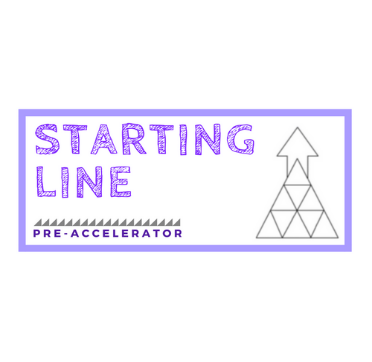 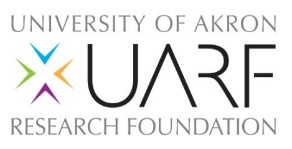 Name:  Business Name:Date:Competitor:Their Product:Their Product Features:How does your product compare? What makes yours better?Competitor:Their Product:Their Product Features:How does your product compare? What makes yours better?Competitor:Their Product:Their Product Features:How does your product compare? What makes yours better?Competitor:Their Product:Their Product Features:How does your product compare? What makes yours better?Competitor:Their Product:Their Product Features:How does your product compare? What makes yours better?